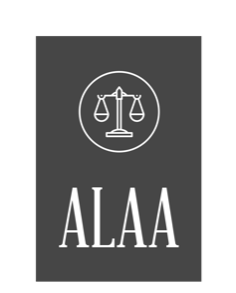 AUSTRALASIAN LAWACADEMICS ASSOCIATIONNOMINATION FORM2021-2022 GENERAL EXECUTIVEDATE:	 I hereby nominateNAME OF CANDIDATE:	 ADDRESS OF CANDIDATE:  as a candidate for the 2020-2021 position of:       ChairDeputy ChairImmediate Past ChairHonorary SecretaryHonorary TreasurerEditor-In-Chief of the Legal Education ReviewEditor-In-Chief of the Journal of the Australasian Law Academics AssociationMember of the General ExecutiveNominated byNAME OF NOMINATOR:  ADDRESS OF NOMINATOR:SIGNATURE OF NOMINATOR: Seconded byNAME OF SECONDER:  ADDRESS OF SECONDER:SIGNATURE OF SECONDER: NAME OF CANDIDATE:  hereby accepts the above nomination to stand as a candidate in the election for the position indicated on the previous page.SIGNATURE OF CANDIDATE: Note:   Candidates for offices other than Chair may specify the office they seek at the time of the election at the Annual General Meeting. Unsuccessful candidates for an office may nominate for subsequent elections at the Annual General Meeting for other offices.Please return the completed form to the ALAA Administrator at admin@alaa.asn.au 